Mord am Kirchberg: Unter Verdacht
Kriminalroman
Autorin:  Anne PoettgenErscheinungsdatum 30.11.2016,
Neuauflage April 2017
236 Seiten, Taschenbuch, 10.00 Euro

BoD – Books on Demand GmbH
In de Tarpen 42, 22848 Norderstedt
Tel. +49 40-534335-11
info@bod.de
www.bod.de 

ISBN 978-3-7448-3658-6
Für Rezensionsexemplare: presse@bod.de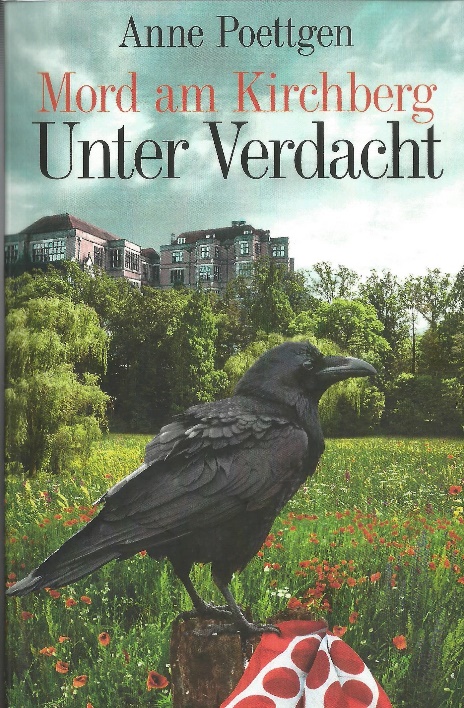 E-Book exklusiv bei Amazon, 2,99 EuroZum BuchEine Gruppe von Senioren aus der Residenz Am Kirchberg macht einen Ausflug nach Weimar. Doch statt kultureller Erbauung erwartet sie ein Verbrechen: Eine Mitreisende nimmt an einer Geisterbeschwörung teil, bei der ihr früherer Ehemann erscheint, wenig später wird sie in ihrem Zimmer ermordet aufgefunden.  Die Mitreisende Ruth Bergmann beginnt zusammen mit ihrer Freundin Eveline in der Seniorenresidenz Am Kirchberg nahe Düsseldorf Nachforschungen anzustellen. Verdächtige gibt es genug, denn die Tote war kein Kind von Traurigkeit und hatte unterschiedlichste Beziehungen zu den Bewohnern der Residenz. Doch dann wird Eveline niedergeschlagen und die Aufklärung des Mordes wird für Ruth zu einer persönlichen Angelegenheit.Zur AutorinAnne Poettgen ist in Düsseldorf geboren, wohnt jetzt weiter östlich, im Neanderland. Sie ist inzwischen 82 Jahre alt. Schrieb schon zu Zeiten der Berufstätigkeit als Steuerberaterin. Acht Jahre lang regelmäßig Beiträge zu einem Online-Journal, dem LernCafe aus dem Umfeld der Uni Ulm.                 Mehr auf Poettgens Aktivitaeten (http://annepoettgen.de)   

2015 Mord am Kirchberg                                2016 Kriminalgeschichten als E-Book
2017 Mord am Kirchberg: Unter Verdacht
